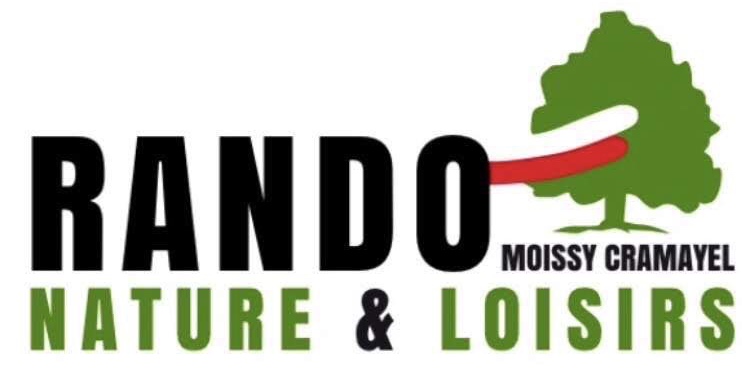 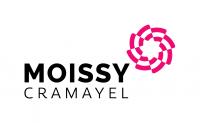 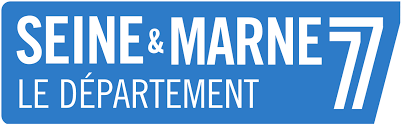 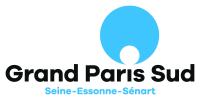 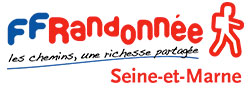 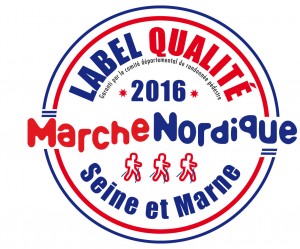 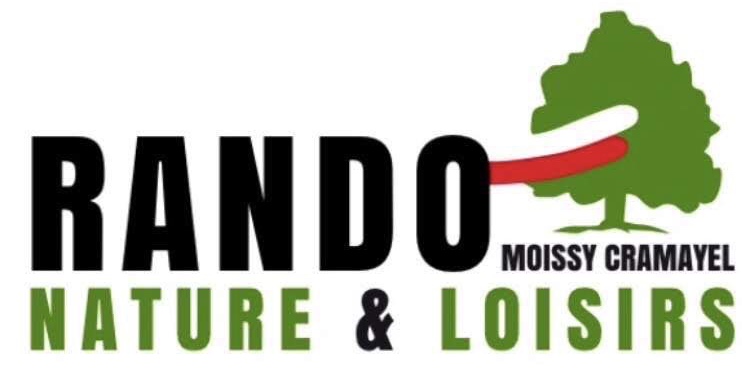 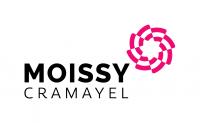 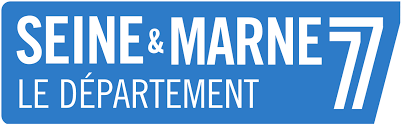 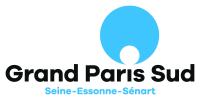 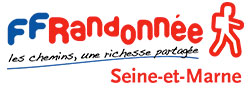 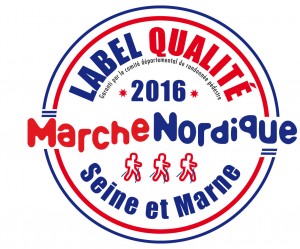 Bulletin inscription Séjour en Croatie du SudDu samedi 09 au samedi 16 mai 2022 (7nuits/8jours), avec Sud Evasion   Le prix comprend :Le transport aérien sur vol charter France/Dubrovnik aller et retour (Cie aérienne à confirmer).Les taxes d’aéroport à ce jour (obligatoires et modifiables sans préavis jusqu’à émission des billets).Les transferts en autocar aéroport/hôtel/aéroport avec assistance.Le logement en hôtels 3*** base chambre double ou triple (3 nuits dans la région de Makarska ; 1 nuit dans la région de Mostar ; 3 nuits dans la région de Dubrovnik). La demi-pension à l’hôtel.Les déjeuners dans un restaurant les jours 4, 6 et 7.Les paniers repas pour les randonnées, préparés par l’hôtel, pour les jours 2, 3 et 5.Les services de guides de randonnées (1 guide pour 25 personnes environ).Les services d’un guide pour la journée tourisme le jour 5.Total proposition :     1 345,00 €Réserve : 20,00€ (remboursée si pas utilisée)Contribution Extension immatriculation tourisme FFRP :     6,00 € Assurance annulation, interruption de séjour, rapatriement FFRP : 34,00 €                                                                                                                                                                     					     		     Montant Total sur la base de 21 participants.                                          Totaux : 1 405 ,00 €     Ce montant exclut : Les transports de Moissy à l’aéroport et vice-versa.Le supplément pour chambre individuelle de : 219,00 € pour le séjour (sous réserve de disponibilité).La taxe de séjour.Les déjeuners du jour 1 et 8.Les boissons, extras, pourboires et dépenses personnelles.Coupon réponse à retourner, accompagné d’un chèque de 250,00 € par personne à l’ordre de Rando, Nature & Loisirs MC, avant le 30 juin 2021 à :Claudine BLOUIN – 10 place Guillaume Apollinaire – 77176 Savigny le Temple      Un second versement de 200,00 € est à prévoir pour le 15 juillet 2021      Un troisième versement de 200,00 € pour le 15 septembre 2021      Un quatrième versement de 200,00 € pour le 15 novembre 2021      Un cinquième versement de 200,00 € pour le 15 janvier 2022      Un sixième versement de 200,00 € pour le 15 février 2022      Le solde de 155,00 € pour le 30 mars 2022Pour qu'une pré-inscription soit prise en compte, les sept chèques doivent être joints au Bulletin, nous les passerons, après accord, à l’encaissement aux dates définies.  ------------------------------------------------------------------------------------------------------------------------------------------------------------------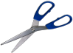 